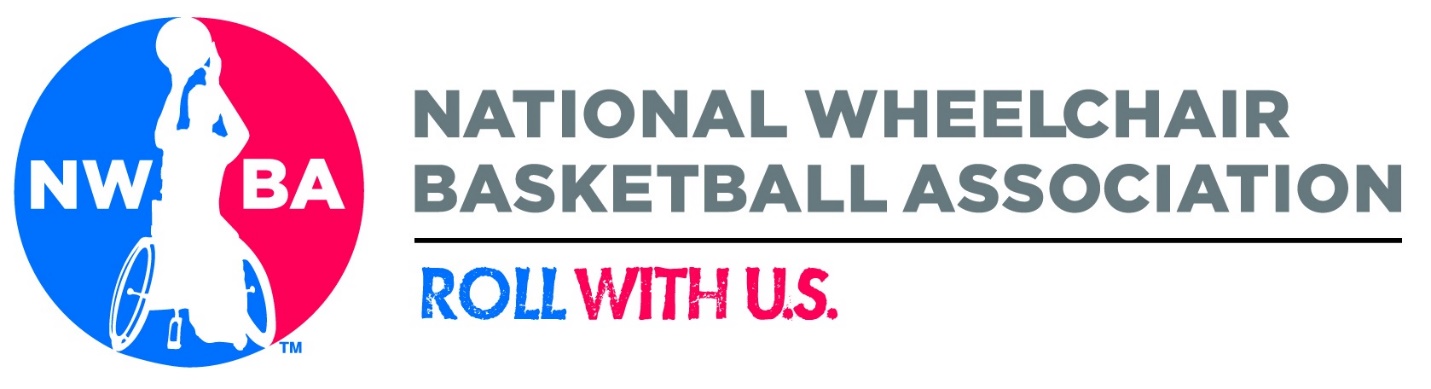 NWBA HIGH PERFORMANCECOACHING POOL APPLICATION2019 U.S. Women’s U25 World Championships Team2019 IWBF Women’s U25 World ChampionshipsMay 22-30, 2019Suphanburi, ThailandPlease Return to NWBA By November 30, 2018Send via email to: brandonmcbeain@nwba.org Coaching PoolThe NWBA High Performance Coaching Pool is an active database of qualified coaches that are interested in serving the NWBA on a coaching staff for one of its High Performance teams that include:MENSenior National TeamJunior U23 National TeamSpecial Event TeamsWOMENSenior National TeamJunior U25 National TeamSpecial Event TeamsInclusion in the pool will provide access to NWBA training and education programs, early notification of position openings, opportunities to serve on team selection committees at NWBA sponsored camps and priority consideration for staff openings.Contact InformationFor more information related to the NWBA High Performance Coaching Pool please contact Brandon McBeain, at brandonmcbeain@nwba.org or call (719) 266-4082 ext. 108.Application FormPlease complete the following application form in its entirety.  Include as much information as possible in order for the NWBA to determine your level of expertise and capacity to serve on a USA National Team Staff.  Please be honest and forthright.  It is the goal of NWBA High Performance to include, not exclude coaches from the pool.  One of the ways this application will be used is to develop training and education programs to fill the gaps that exist in current coaching training and education programs in an effort to provide as many opportunities as possible for our coaches to become the best they can be.Please email your completed application to Brandon McBeain at brandonmcbeain@nwba.org. Contact InformationFirst Name				Middle Initial		Last Name				Date of Birth (MM/DD/YYYY)				Age		Male		Female		Shirt Size  	Small		Medium	Large		X-Large	XX-Large		Street Address					City			State		Zip		Home Phone					Cell Phone						Email Address												Emergency Contact											Relationship					Contact Number					Coaching History and AchievementsLevels Coached 	Prep	# Years		  Team(s)								 	Junior 	# Years		  Team(s)								 	DIII 	# Years		  Team(s)								 	Women 	# Years		  Team(s)							 	Championship	 # Years		  Team(s)						 	Collegiate	 # Years		  Team(s)						 	National Team	 # Years		  Team(s)						 	Other (Stand Up Basketball)	 # Years		  Team(s)				Championships Won											Coaching Awards											Camp Staff Positions and Years									Playing History and AchievementsLevels Played:	NA	 	Prep	Years			 	Junior  	Years			 	DIII  	Years		 	Women’s  Years			 	Championship  Years		 	Collegiate  Years		 	National Team	  YearsChampionships Won											Playing Awards											PLEASE ANSWER THE BELOW QUESTIONS FOR THE COMMITTEE TO BETTER UNDERSTAND YOUR CREDENTIALS.Coaching PhilosophyWhat is your coaching philosophy?Why NWBA High Performance/TEAM USA?Why do you want to be part of NWBA High Performance/TEAM USA?Why does NWBA High Performance/TEAM USA need you?Explain what assets you bring to NWBA HP/Team USA?Technology AcumenPlease describe your level expertise with the following: 1 is no experience, 3 is average and 5 is expert:Microsoft OfficeMicrosoft Word		1		2		3		4		5Microsoft Excel		1		2		3		4		5Microsoft Outlook		1		2		3		4		5CyberSport			1		2		3		4		5Dartfish			1		2		3		4		5Explain areas where you marked less than a 3 and areas where you marked a 5.Explain other areas of technology where you have expertise that would assist NWBA HP/TEAM USA in achieving its goals.Sport PsychologyExplain your philosophy of how mental skills training should be a part of a high performance program. Strength and ConditioningExplain your philosophy of the role strength and conditioning should have in a high performance program.NutritionExplain your philosophy of the role nutrition should have in a high performance program.Sports MedicineExplain your philosophy of the role sports medicine should have in a high performance program.Training and EducationWhat do you feel the NWBA needs to provide in order to develop a deep pool of qualified coaches that can serve within our high performance program?Decentralized TrainingThe NWBA currently operates a decentralized training program for its national teams.  This means that athletes are brought together for team training approximately one time per month in preparation for competition.  Athletes are given strength and conditioning, shooting, and mental skills training programs complete on their own on a weekly basis.  Discuss advantages and/or challenges to this model.Additional InformationPlease add any additional information that you feel would be beneficial to the NWBA in evaluating your application.